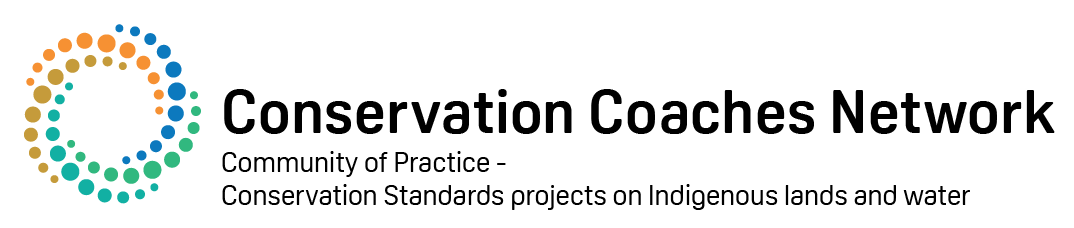 EXERCISE: Workplan and capacityWHY WE ARE DOING THIS EXERCISE:To build a clear work program with a budget that is connected to the jobs that need doing, says when jobs will happen and what other support we needAssess overall capacity and put in place plans to access more if needed.TASK 1 – (30 mins)For two strategies identified previously, complete an action plan (or work plan) based on the table below that details:the actions that comprise the strategythe person responsible for each activitythe deadline for each activityand any comments that will assist with implementationInclude the monitoring planTASK 2 – (30 mins)Consider the whole plan and carry out a capacity assessment for your team using the guidelines and table belowDevelop one Goal, Strategy and Action to address the most critical capacity gaPeopleInternal ResourcesExternal ResourcesActionResponsibilityCost / SourceDeadlineOutputCommentsProject ResourceMeasureScoreScoreScoreScoreProject ResourceMeasureLowMediumHighV HighPeoplePeoplePeoplePeoplePeopleSomeone to lead the projectExperienced team with mix of skillsInternal ResourcesInternal ResourcesInternal ResourcesInternal ResourcesInternal ResourcesOrganisational supportFundingExternal ResourcesExternal ResourcesExternal ResourcesExternal ResourcesExternal ResourcesSocial/Legal FrameworkCommunity/Constituency SupportSomeone to lead the project: A talented person/s with lead responsibility for the project. If there is more than one, they must have a shared vision of success and a clear way to work together.Someone to lead the project: A talented person/s with lead responsibility for the project. If there is more than one, they must have a shared vision of success and a clear way to work together.Very HighA leader/s has (1) clearly assigned responsibility, authority, and accountability, (2) experience in doing this, and (3) sufficient time to focus on the job. If more than one leaders are involved, they have a shared vision of success and a clear way to work together.HighA leader has any 2, but not all 3 of the above (responsibility, experience, time). If multiple leaders are involved, there may be some difficulties in collaboration.MediumA leader only has 1 one of the above (responsibility, experience, time). If multiple leaders are involved, they have conflicting visions of success and no collaboration mechanisms.LowNo member(s) with designated job responsibility.Experienced team with mix of skills: There is an experienced, multi‐skilled team to develop and implement the project available at the site.Experienced team with mix of skills: There is an experienced, multi‐skilled team to develop and implement the project available at the site.Very HighThe project receives sufficient/experienced support from a team in all the areas needed for success.High The project receives support from a project team – but regular support is not available in a few important areas.MediumThe project receives some support from a project team – but regular assistance is not available in most important areas.LowThe project receives insufficient assistance in most areas.Organisational support: An organisation is providing leadership for developing and implementing the plan. If more than one organisation is involved they have a shared vision of success and a clear way to work together.Organisational support: An organisation is providing leadership for developing and implementing the plan. If more than one organisation is involved they have a shared vision of success and a clear way to work together.Very HighThere is clear leadership provided by one or a combination of organisations that (1) have clear responsibility and (2) adequate capacity to do the job. If more than one organisation is involved they must have a shared vision of success and a clear way to work together.HighOrganisational leadership is being provided but responsibility or capacity is not at a sufficient level. If multiple organisations are involved, there may be some difficulties in working together.MediumOrganisational leadership is failing to provide adequate capacity even though responsibility for the plan has been accepted by one or more organisations. If multiple organisations are involved, there are serious difficulties in working together.LowNo organisation has clear responsibility or adequate capacity to implement the plan.Funding. Enough funding to support people and operating costs, as well as funding to implement and sustain key projects. Funding can come from many places.Funding. Enough funding to support people and operating costs, as well as funding to implement and sustain key projects. Funding can come from many places.Very HighFunding to implement key projects and for core operations has been secured, or is highly likely for at least two years, and the project has likely sources of long‐term funding to keep going for the next 5 years.HighFunding to develop & launch key strategies and for core operations has been secured, or is highly likely for at least two years, and the project has done financial planning and achieved partial success in developing sources of long‐term funding to keep going for the next 5 years.MediumFunding has been secured or pledged for core operations and initial strategies for at least one year and some planning is underway to develop secure sources of long‐term supportLowFunding has not been secured or pledged for core operations and strategies and no planning or implementation of long‐term funding sources.Social/Legal Framework: Existence of an appropriate legal tools and policy instruments that can be used to secure long term results e.g. regulations, legislation.Social/Legal Framework: Existence of an appropriate legal tools and policy instruments that can be used to secure long term results e.g. regulations, legislation.Very HighAn appropriate framework of tools and policy instruments exists, and is either being used, or has the potential to be used at the project area.HighMost key elements of a legal framework exist, but one key tool or policy instrument needs to be authorised or substantially amended.MediumSome elements of a legal framework exist, but two or more key protection tools or policy instruments need to be authorised or substantially amended.LowFew or no elements of a legal framework for conservation exist.Community and Stakeholder Support: The project team effectively engages and gains the support of key stakeholders and community, including those in the local community.Community and Stakeholder Support: The project team effectively engages and gains the support of key stakeholders and community, including those in the local community.Very HighThe project team and their plan are favourably received and supported by the local community/ stakeholdersHighThe project team and their plan are largely favourably received and supported by key stakeholders, but there is minor community resistance.MediumThe project team and their plan have mixed support in the community and there is some community opposition.LowThe project team and their plan have very little support in the community and there is very significant community opposition